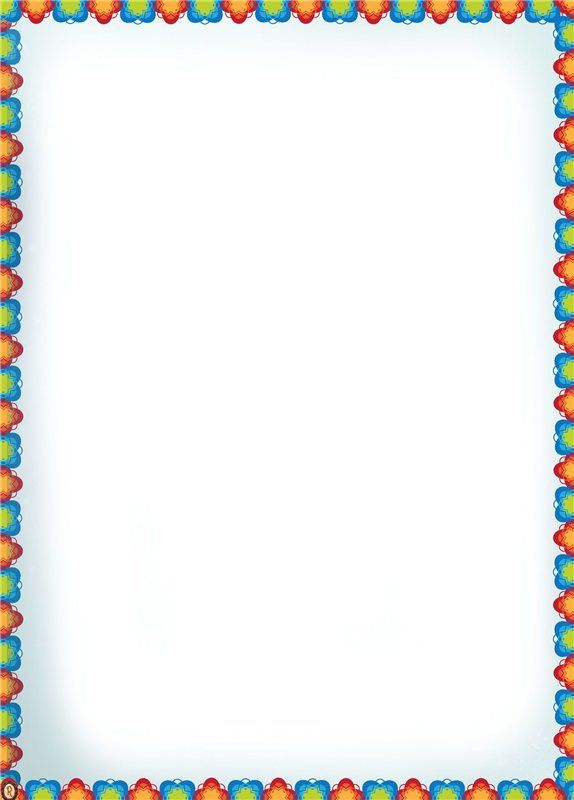 Игра- викторина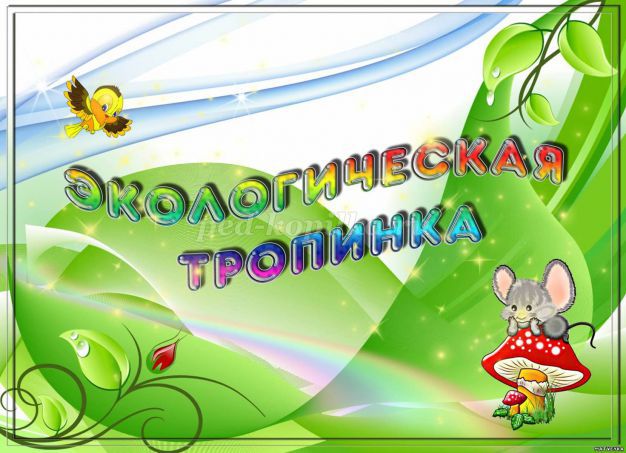      Цель: Закрепить и уточнить знания детей о природе.
     Задачи:
    1. Углубить знания детей о лесе и его обитателях, воспитывать бережное отношение и         любовь к ним;
    2. Закрепить умение детей вести себя в природе; развивать речь, внимание, умение     анализировать содержание вопросов и давать полный содержательный ответ на них.
    3. Продолжать учить работать в коллективе.
    Предварительная работа:
    1. Повторение пословиц и поговорок о природе.
    2. Беседа о Красной книги России.
    3. Дидактические игры «Что лишнее?».
    Содержание викторины.
    Звучит фонограмма музыки «В мире животных». Команды детей входят в зал, занимают       свои места.
        Ведущий: Здравствуйте, уважаемые участники викторины, члены жюри! Сегодня мы       собрались здесь, чтобы поучаствовать в викторине, которая посвящена экологии. В     викторине участвуют две команды детей подготовительной группы. Каждая команда       выбирает капитана и придумывает название команды и девиз, связанные с природой. А      пока команды готовятся, наша группа поддержки приготовила стихотворения.
      На мультимедийном проекте стихотворения сопровождаются презентацией "Наша        природа"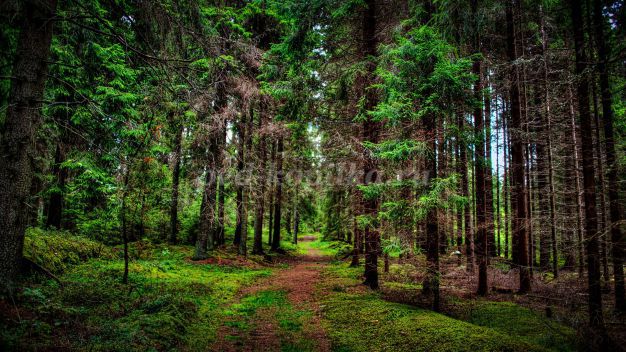       Ведущий:
    Правила игры: в викторине шесть туров, в которых командам предлагается ответить на         разные вопросы. За каждый правильный ответ команде присваивается балл. По окончании     игры жюри подсчитывается количество баллов. Выигрывает та команда, у которой баллов       больше.
     1 тур - «Объясни пословицу»
   Ведущий зачитывает каждой команде по одной пословице. Задача команд – объяснить       смысл пословицы.
    1 команда: Трава боится инея, а иней - солнца.
    2 команда: Даст небо дождь, а земля - рожь.
    2 тур - «Экологический кроссворд»
    Ведущий каждой команде даёт сетку кроссворда с вопросами (воспитатели помогают       прочесть вопрос и заполнить пустые клетки)
1 команда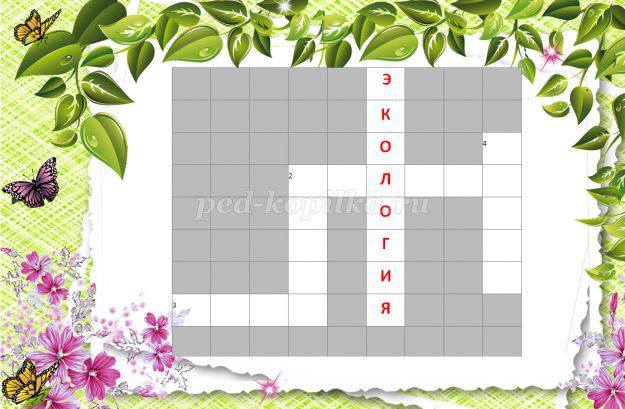 	По горизонтали:
   2.
   Ты весь мир обогреваешь
    И усталости не знаешь,
    Улыбаешься в оконце,
    А зовут тебя все ...
    3.
    В морях и реках обитает,
    Но часто по небу летает.
    А как наскучит ей летать,
    На землю падает опять.По вертикали:
   2.
   На мне колючие иголки,
   Но я не пихта и не ёлка.
   Стройна, прекрасна, зелена
   Весь год красавица ...
     4.
    Атмосфера и вода,
    Солнце, тёплые ветра,
    Круглая, вращается,
    Как называется?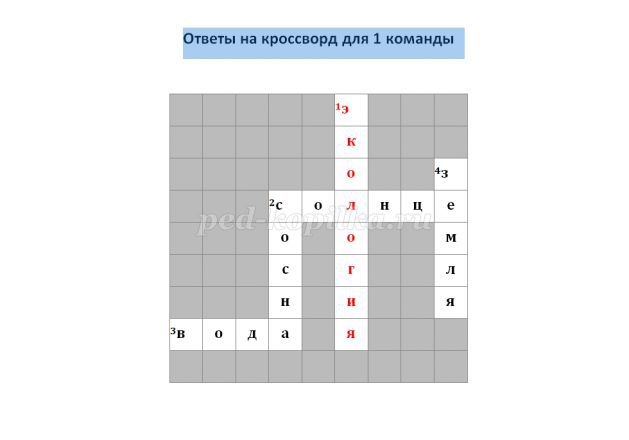 2 команда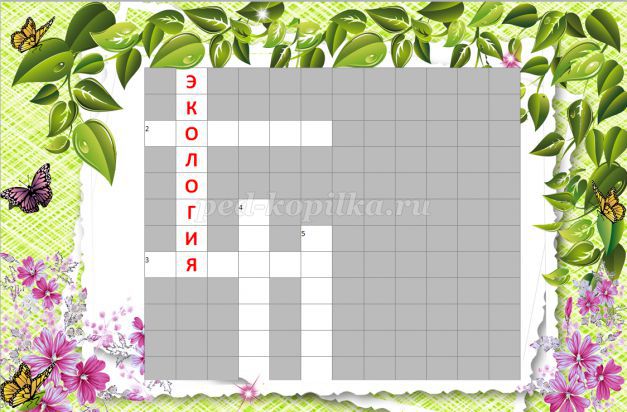      По горизонтали:
     2.
    Ты без него не сможешь жить
    Ни есть, ни пить, ни говорить.
    И даже, честно говоря,
    Разжечь не сможешь ты огня.
    3.
    Всё лето в зелени стояла,
    А осень в красный цвет зажгла,
    И гроздья множества кристаллов,
    Всех птиц на пир в сад позвала!

    По вертикали:
    4.
     Все, что окружает нас – растения, животные, вода, солнце, луна, звёзды. Она бывает         живой и неживой.
    5.
     В небе чистом от дождя
    Светит яркая дуга.
     Улыбается всегда
     Семицветка - ...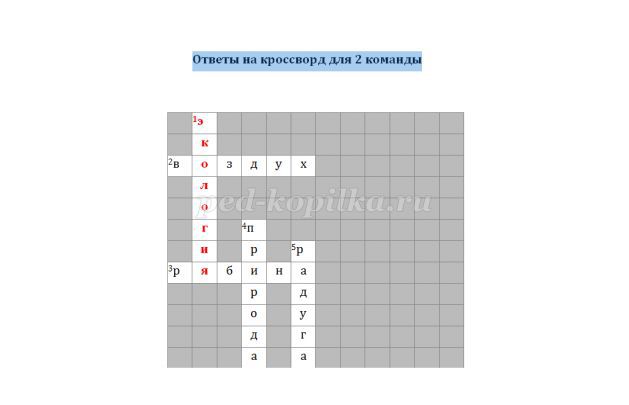         3 тур - «Четвёртый лишний»
      На мультимедийном экране командам по очереди открываются картинки с растениями,                        животными. Участникам викторины необходимо выбрать лишнюю картинку и объяснить          свой выбор. (показ слайдов)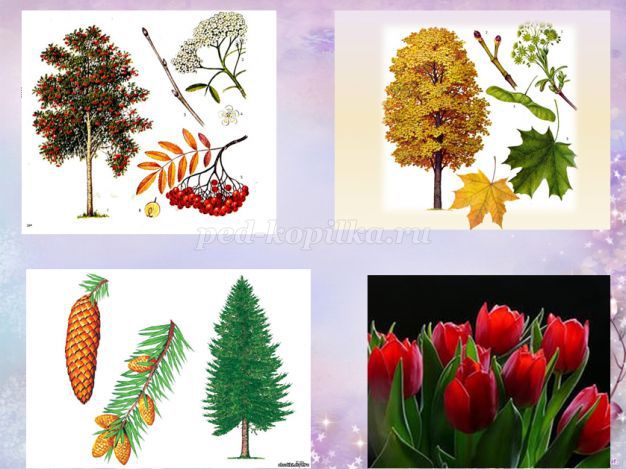 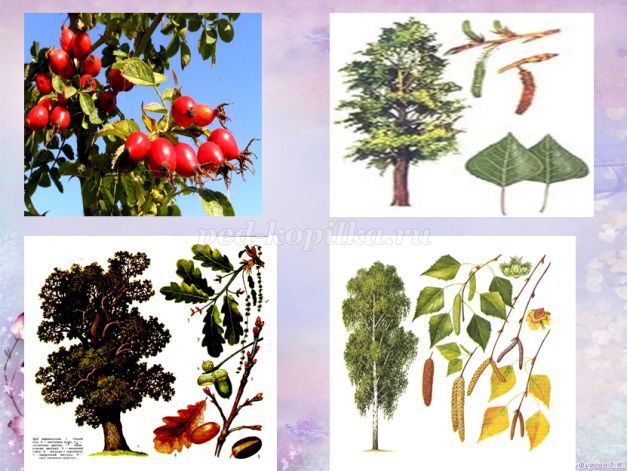 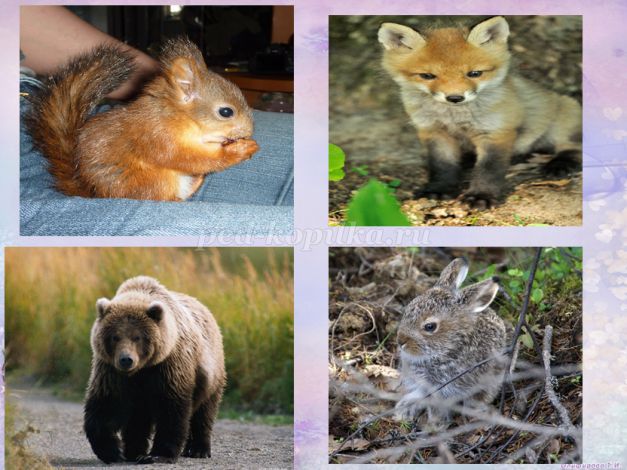 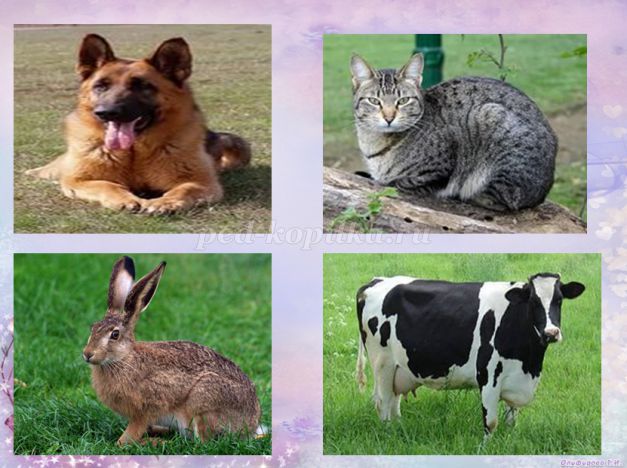 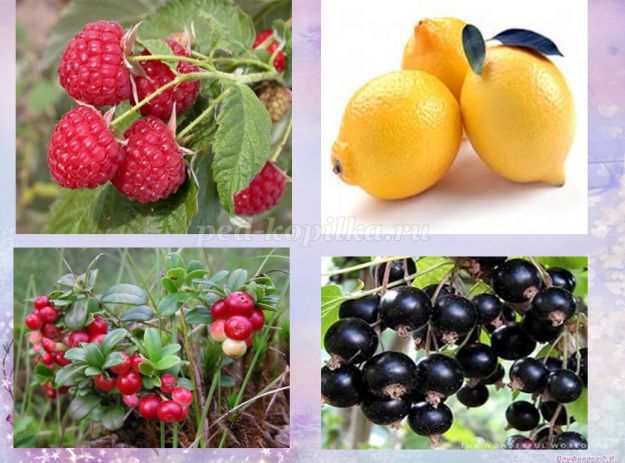 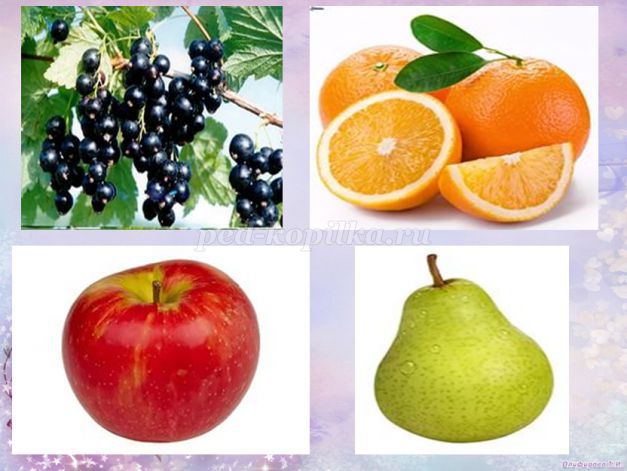       4 тур - «Экологические ребусы»
    Каждой команде нужно отгадать одинаковое количество ребусов.
    (ведущий выдает конверт с ребусами каждой команд, звучит спокойная музыка)
    1 команда
    1 ребус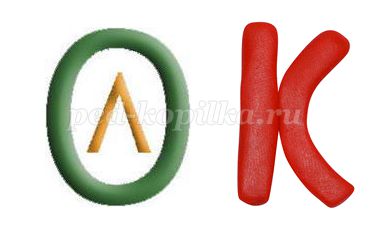       2 ребус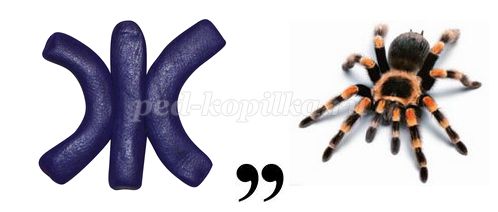       3 ребус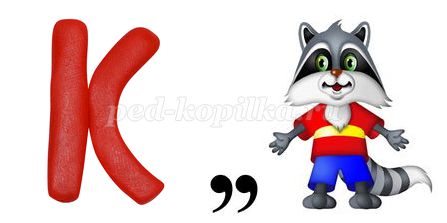    2 команда
   1 ребус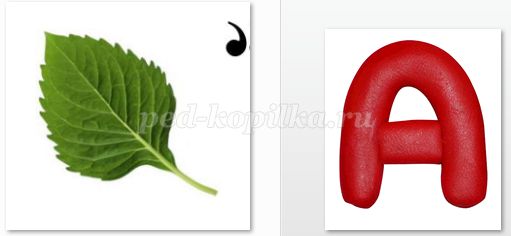    2 ребус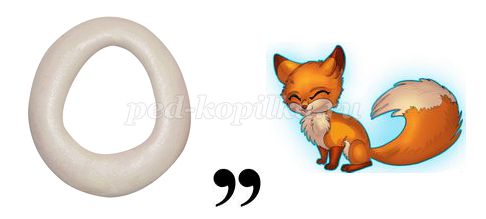     3 ребус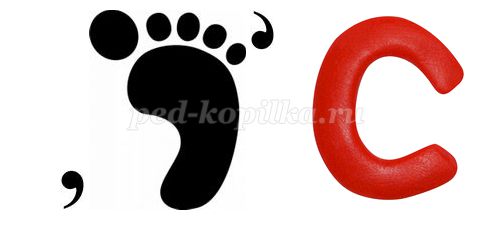      5 тур - «Что мы знаем о Красной книге?»
   Вопросы викторины (по 2 вопроса каждой команде)
   1.Что такое Международная Красная книга?
   Ответ: Информационный документ — описание редких и исчезающих видов животных и       растений планеты.
   2. Что обозначает красный цвет книги?
    Ответ: Цвет тревоги.
       1. Какого цвета страницы имеет Красная книга?
    Ответ: Красные — исчезнувшие виды; белые — печатаются редкие виды; желтые —       сокращающиеся виды; серые — неопределенные, о состоянии этих видов нет четких        сведений; зеленые — виды, численность которых восстановлена.
     2. Какие вы знаете формы охраняемых территорий?
     Ответ: Национальные парки, заповедники, заказники, памятники природы.
     6 тур – «Знаки природы»
   Вниманию детей предлагается видео о красоте нашей Земли и об обратной её стороне -       экологическом загрязнении.   После просмотра командам вручается по конверту, где лежат карточки с дорожными и      экологическими знаками. Задача команд – правильно их разложить.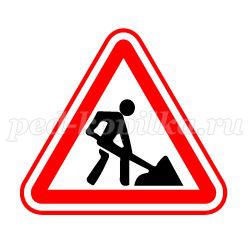 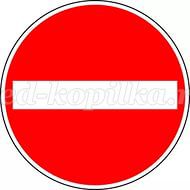 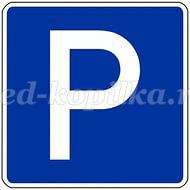 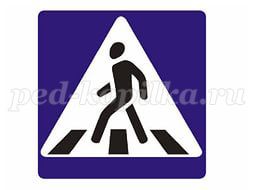 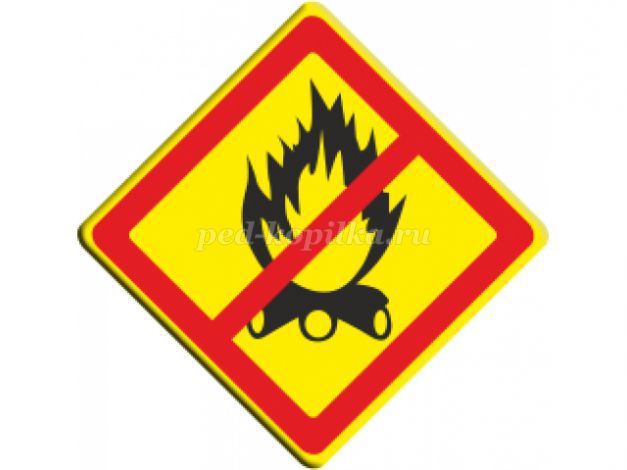 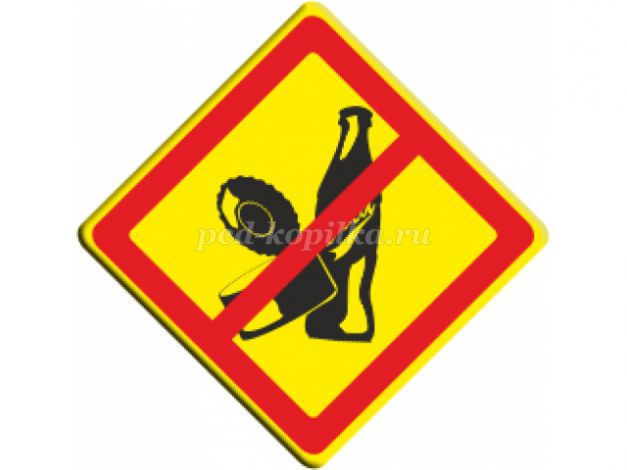 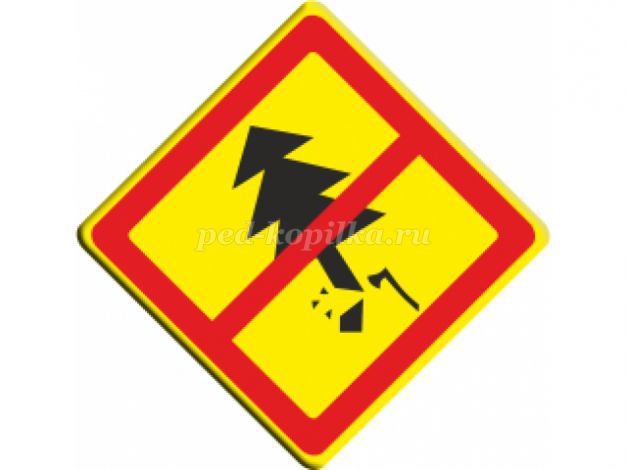 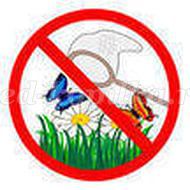 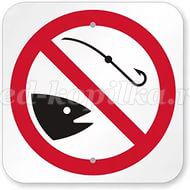 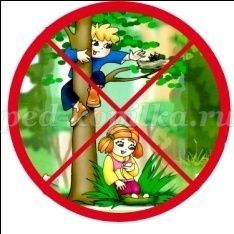      Дорогие ребята, уважаемые члены жюри, подошло время подведения итогов. Командам       присуждается 1 и 2 место по результатам набранных баллов.    Все участники викторины награждаются памятными медалями «Лучшая (ий) по       окружающему миру»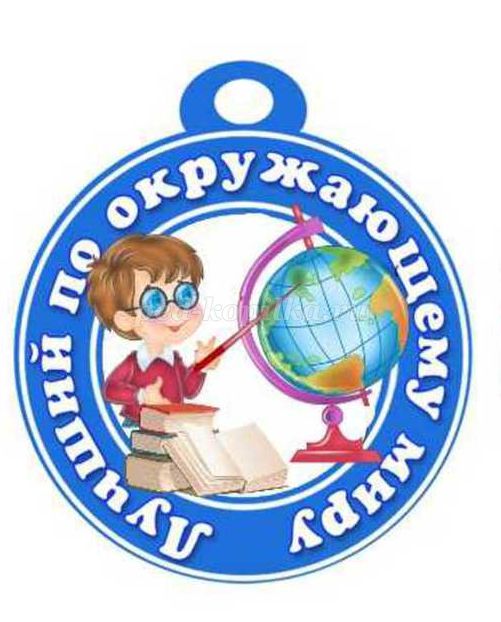 